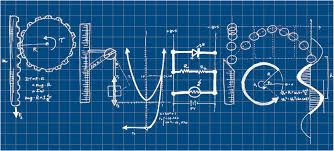 19/03/2020Αγαπητοί/τες μαθητές/τριες,Αντιλαμβανόμαστε ότι οι καταστάσεις που βιώνουμε όλοι/όλες μας τις τελευταίες μέρες είναι πρωτόγνωρες. Ελπίζουμε πως είστε όλοι/όλες καλά στην υγεία σας.Ως εκπαιδευτικοί, οφείλουμε να ενισχύσουμε την παιδαγωγική στήριξή σας.  Οι καθηγητές/καθηγήτριές σας της Φυσικής εργαζόμαστε συστηματικά στην ετοιμασία υλικού το οποίο θα μπορείτε να αξιοποιήσετε από το σπίτι. Το υλικό αυτό θα ανανεώνεται σταδιακά.  Εκπαιδευτικό υλικό που ετοιμάζεται:Παιχνίδια (Quiz)Εκπαιδευτικά βίντεοΕπαναληπτικές ασκήσειςΔειγματικά εξεταστικά δοκίμιαΑσκήσεις Ολυμπιάδας ΦυσικήςΕίμαστε στη διάθεσή σας για επίλυση όχι μόνο αποριών αλλά και για οτιδήποτε άλλο σας απασχολεί και νιώθετε πως θα μπορούσαμε να βοηθήσουμε.Μπορεί να μένουμε στο σπίτι αλλά θέλουμε να νιώθετε ότι είμαστε κοντά σας!Όνομα καθηγητή/τριας				emailΠόλυς Πολυκάρπου				polispolycarpou7@gmail.comΜαρία Αντωνίου				maria.physics@hotmail.comΡίτα Τσακαλίδου				ritsster@gmail.comΚυριάκος Μελετίου				melezmelez@live.comΚωνσταντίνα Παπαϊωάννου			ntinafisiki@gmail.comΠόλυς Πολυκάρπου, Β.Δ.Συντονιστής Φυσικής